СЭМД «Эпикриз в стационаре выписной»Переходим в пункт меню «Рабочие места → Пациенты в стационаре → Лечащий врач».Находим необходимого пациента, выписываем его из отделения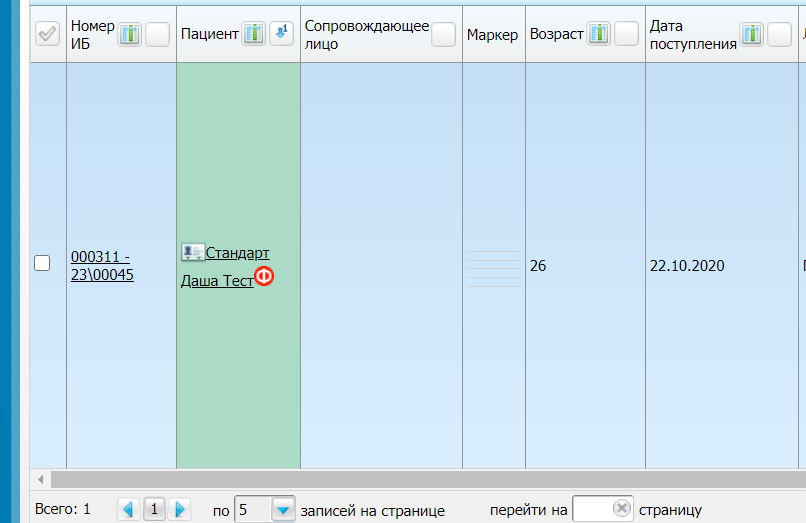 ПКМ – Выписать из стационара – кнопка «Применить», переходим на вкладку «Подпись» и нажимаем на кнопку «Сформировать и подписать документы (СЭМД)». 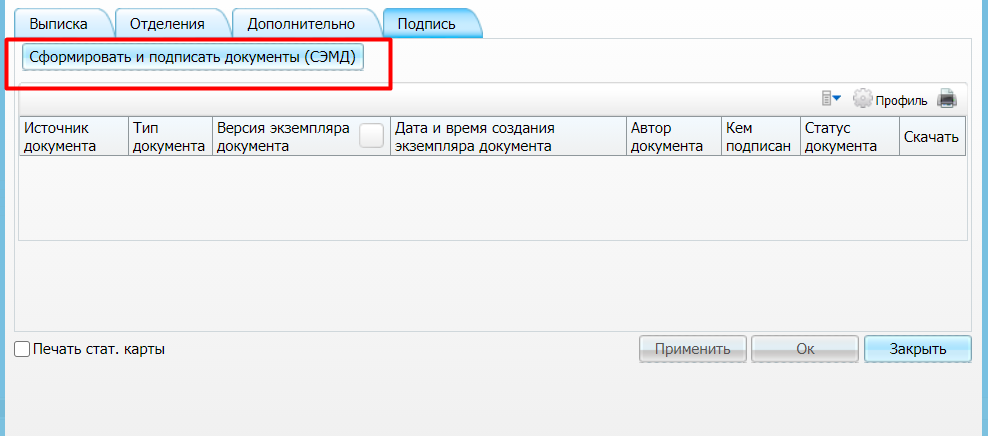 Подписываем ЭЦП врача, выбирая нужный сертификат.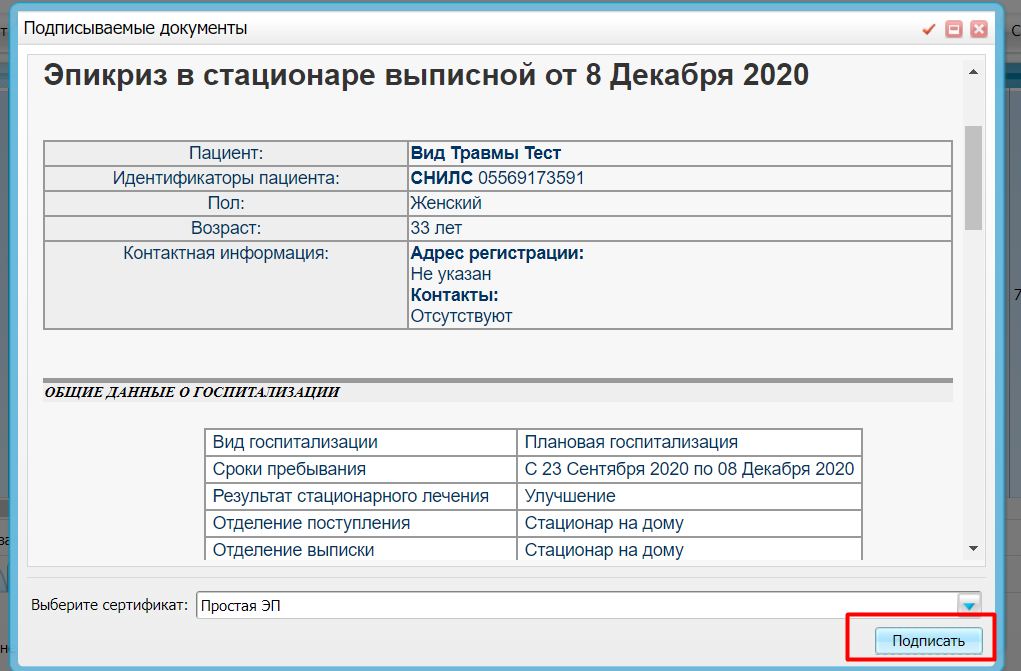 Появился подписанный документ. Нажимаем ПКМ Передать документ в ИЭМК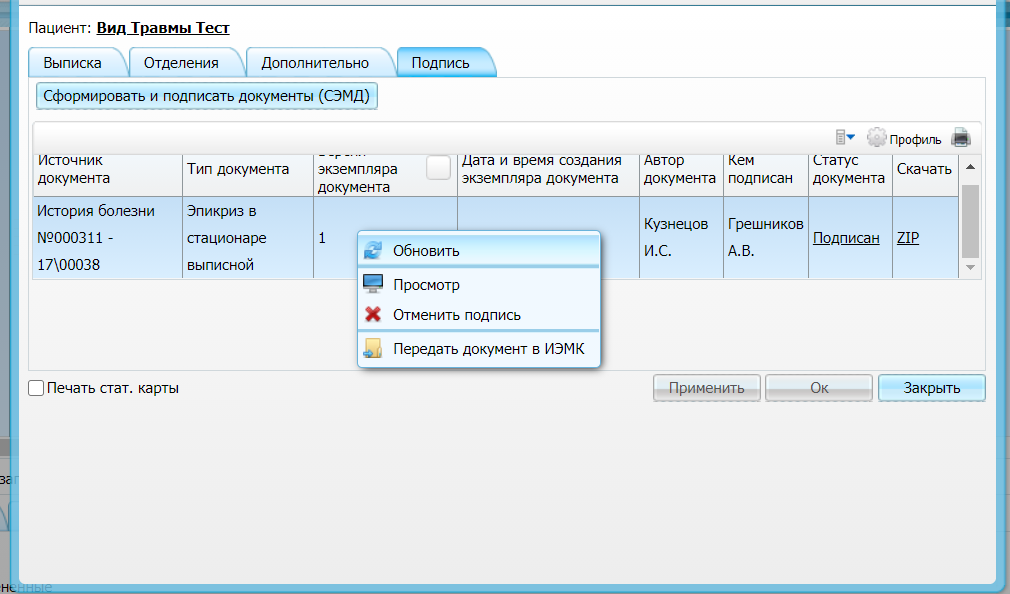 Чтобы отправить СЭМД в ИЭМК: пользователи должны нажать кнопку "сформировать и подписать (СЭМД)" Подписывают обычно ЭП, далее ПКМ "Отправить в ИЭМК".Чтобы отправить СЭМД в РЭМДПереходим во вкладку "Отчеты" там открываем протокол, подписываем его ЭЦП доктора, далее во вкладку "Документы" Нажимаем "Отправить в РЭМД"Примечание: Для удаления некорректно загруженных сведений об ЭМД в БД РЭМД необходимо от министерства здравоохранения Самарской области (ОУЗ) направить письмо за подписью не ниже заместителя руководителя ОУЗ, расшифровкой подписи и печатью ОУЗ, содержащее следующую информацию:список сведений, подлежащих корректировке;причина, по которой в БД появились сведения, требующие корректировки и/или причина корректировки.акт о корректировке сведений в ЕМИАС с печатью ответственной организации.